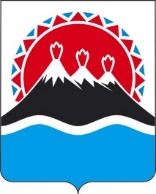 П О С Т А Н О В Л Е Н И ЕПРАВИТЕЛЬСТВАКАМЧАТСКОГО КРАЯг. Петропавловск-КамчатскийПРАВИТЕЛЬСТВО ПОСТАНОВЛЯЕТ:Внести в часть 2 постановления Правительства Камчатского края от 16.03.2022 № 122-П «О внесении изменения в приложение к постановлению Правительства Камчатского края от 25.04.2011 № 153-П «Об утверждении Положения о министерстве сельского хозяйства, пищевой и перерабатывающей промышленности Камчатского края» изменение, заменив слова «1 октября» словами «1 декабря».2. 	Настоящее постановление вступает в силу после дня его официального опубликования.[Дата регистрации]№[Номер документа]О внесении изменения в часть 2 постановления Правительства Камчатского края от 16.03.2022 № 122-П «О внесении изменения в приложение к постановлению Правительства Камчатского края от 25.04.2011 № 153-П «Об утверждении Положения о министерстве сельского хозяйства, пищевой и перерабатывающей промышленности Камчатского края»Председатель Правительства Камчатского края[горизонтальный штамп подписи 1]Е.А. Чекин